§1671.  Criminal justice planning committees1.  Establishment.  Each county, or each county working jointly with another county or other counties or with the Department of Corrections, may establish a local criminal justice planning committee, referred to in this subchapter as "the committee."[PL 2007, c. 653, Pt. A, §17 (AMD).]2.  Membership.  Each committee is composed of representatives of various criminal justice stakeholder groups, including, but not limited to:A.  County commissioners;  [PL 2007, c. 377, §7 (NEW).]B.  Judges;  [PL 2007, c. 377, §7 (NEW).]C.  Prosecutors;  [PL 2007, c. 377, §7 (NEW).]D.  Sheriffs;  [PL 2007, c. 377, §7 (NEW).]E.  Jail administrators;  [PL 2007, c. 377, §7 (NEW).]F.  Adult probation officers;  [PL 2007, c. 377, §7 (NEW).]G.  State and municipal law enforcement officers;  [PL 2007, c. 377, §7 (NEW).]H.  Defense attorneys;  [PL 2007, c. 377, §7 (NEW).]I.  The courts;  [PL 2007, c. 377, §7 (NEW).]J.  Victim advocates; and  [PL 2007, c. 377, §7 (NEW).]K.  Members of the public.  [PL 2007, c. 377, §7 (NEW).][PL 2007, c. 377, §7 (NEW).]3.  Duties.  Each committee shall collaborate with each other and coordinate efforts to educate, update and increase the use of evidence-based community corrections practices at the local level.  The duties of each committee include:A.  Developing and adopting a mission statement;  [PL 2023, c. 405, Pt. A, §113 (AMD).]B.  Regularly assessing county correctional needs and determining what community correctional programs best meet those needs; and  [PL 2007, c. 653, Pt. A, §18 (AMD).]C.    [PL 2007, c. 653, Pt. A, §18 (RP).]D.    [PL 2007, c. 653, Pt. A, §18 (RP).]E.  Monitoring and overseeing community corrections investments and programming, tracking outcomes and making necessary recommendations for change to ensure efficient and effective evidence-based community corrections programming.  [PL 2007, c. 377, §7 (NEW).][PL 2023, c. 405, Pt. A, §113 (AMD).]4.  Reports. [PL 2007, c. 653, Pt. A, §19 (RP).]5.  Collaboration. [PL 2007, c. 653, Pt. A, §20 (RP).]SECTION HISTORYPL 2007, c. 377, §7 (NEW). PL 2007, c. 653, Pt. A, §§17-20 (AMD). PL 2015, c. 329, Pt. A, §18 (AMD). PL 2023, c. 405, Pt. A, §113 (AMD). The State of Maine claims a copyright in its codified statutes. If you intend to republish this material, we require that you include the following disclaimer in your publication:All copyrights and other rights to statutory text are reserved by the State of Maine. The text included in this publication reflects changes made through the First Regular and First Special Session of the 131st Maine Legislature and is current through November 1. 2023
                    . The text is subject to change without notice. It is a version that has not been officially certified by the Secretary of State. Refer to the Maine Revised Statutes Annotated and supplements for certified text.
                The Office of the Revisor of Statutes also requests that you send us one copy of any statutory publication you may produce. Our goal is not to restrict publishing activity, but to keep track of who is publishing what, to identify any needless duplication and to preserve the State's copyright rights.PLEASE NOTE: The Revisor's Office cannot perform research for or provide legal advice or interpretation of Maine law to the public. If you need legal assistance, please contact a qualified attorney.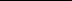 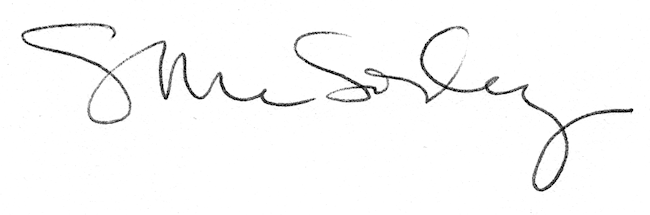 